Профессии.Цель: Формирование представлений о своевременных профессиях, понимание важности, роли труда взрослых в обществе и в жизни каждого человека.Задачи:1. Формировать активный интерес к трудовой деятельности взрослых.2. Формировать у детей представления о разных профессиях, показать значимость профессиональной деятельности взрослых для общества и детей.3. Продолжать знакомить детей с профессиями, своих родителей4. Воспитывать уважение к труду людей.5. Воспитывать желание участвовать в совместной трудовой деятельности наравне со всеми, стремление быть полезными окружающим, радоваться результатам коллективного труда.Человек какой профессии:делает причёски - …; шьёт  одежду - …; лечит людей - …; учит детей - …; красит стены - …; чинит краны - …«Четвёртый лишний»Выдели лишнее слово и объясни почему?продавец, товар, парикмахер, кассир;врач, больной, медсестра, массажист;шофёр, пожарный, машина, милиционер;подметает, расчищает, убирает, варит;отрезает, взвешивает, подстригает, упаковывает;градусник, шприц, врач, вата.«Кого больше?»- врачей или больных?- учителей или учеников? - покупателей или продавцов?«Подбери слово»
Летчик какой? - храбрый, умный.
Учитель какой? - умный, добрый
Водитель какой? - внимательный, осторожный
Грузчик какой? - сильный, могучий
Строитель какой? - умелый, ловкий
Врач какой? - старательный, добрый
Танцовщица какая? - талантливая, красивая, стройная
Воспитательница какая ? - добрая, веселая, умнаяПридумай предложения с парами  слов:строитель – дом;  маляр – кисть;  крановщик – кран; воспитатель – дети.Рекомендуем родителям:- Предложите ребенку рассказать, какие профессии он знает.-Выясните, знает ли ребенок, чем занимаются люди таких профессий как: парикмахер, учитель, швея, повар, строитель, шофер, продавец, воспитатель.-Предложите ребенку рассказать об их трудовых действиях.-Выясните, знает ли ребенок о вашей профессии, кем работают мама и папа.-Помогите ребенку составить рассказ о профессии мамы илипапы: кем и где работает, в чем заключается эта работа-Если есть возможность отведите ребёнка к себе на работу на экскурсию.-Прочитайте ребенку стихотворения В. В. Маяковского «Кем быть?», Дж. Родари «Чем пахнут ремесла».-Выучите с ребёнком:Книгу переворошив,намотай себе на ус –все работы хороши,выбирай на вкус. (В. В. Маяковский)Приложения: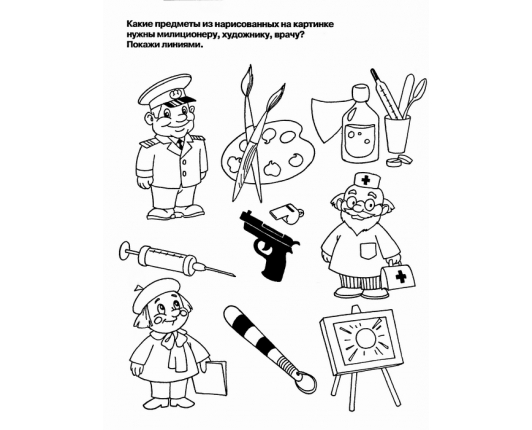 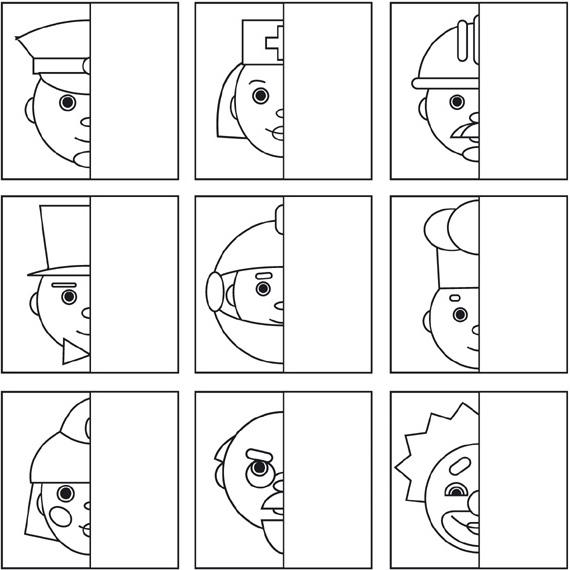 